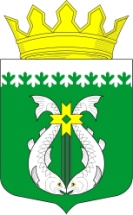 РОССИЙСКАЯ ФЕДЕРАЦИЯРЕСПУБЛИКА КАРЕЛИЯСОВЕТ  ДЕПУТАТОВ  МУНИЦИПАЛЬНОГО ОБРАЗОВАНИЯ«СУОЯРВСКИЙ  РАЙОН» XXXVIII сессия                                                                                    IV созывРЕШЕНИЕ  23 декабря 2021 года					                                    № 369О принятии органами местного самоуправления муниципального образования «Суоярвский район» на 2022  год осуществления части полномочий по решению вопросов местного значения Найстенъярвского сельского поселенияВ соответствии с частью 4 статьи 15 Федерального закона от 06 октября 2003 № 131-ФЗ «Об общих принципах организации местного самоуправления в Российской Федерации», частью 3 статьи 7 Устава муниципального образования «Суоярвский район», рассмотрев решение Совета Найстенъярвского сельского поселения  от 29.11.2021 года  № 121, Совет депутатов муниципального образования «Суоярвский район» РЕШИЛ:1. Принять на 2022 год на уровень органов местного самоуправления муниципального образования «Суоярвский район» осуществление части полномочий органов местного самоуправления Найстенъярвского сельского поселения по решению вопросов местного значения, а именно:- составление проекта бюджета поселения на 2022 год, исполнение бюджета, осуществление контроля за исполнение бюджета, составление отчета об исполнении бюджета, в течение 1 года за счет передачи межбюджетных трансфертов в размере 50 000 руб.;- участие в предупреждении и ликвидации последствий чрезвычайных ситуаций в границах поселения в течение 1 года за счет передачи межбюджетных трансфертов 
в размере 10 000 руб.2. Администрации муниципального образования «Суоярвский район» заключить соглашение с администрацией Найстенъярвского сельского поселения о передаче осуществления части полномочий по решению вопросов местного значения согласно пункту 1 данного решения. Председатель Совета депутатов МО «Суоярвский район»,Глава  муниципального образования«Суоярвский район»					                                  Н.В. Васенина